पीएम श्री केन्द्रीय विद्यालय संख्या 1, बारिपदा 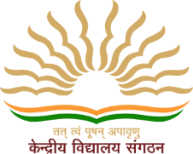 PM SHRI KENDRIYA VIDYALAYA NO 1, BARIPADAसाक्षात्कार में भाग लेने हेतु बायो डाटा फॉर्म (२०२४-२५)(BIO DATA FORM FOR INTERVIEW) (2024-25)(To be filled in Block Letters)Reg No : ………………………. (Filled by Office)								(एक पद के लिए केवल एक फॉर्म)पद हेतु बायो डाटा ___________________________________________________BIO-DATA FOR THE POST OF__________________________________अभ्यर्थी का नाम : _______________________________________________________________________Name of the Candidate: ____________________________________________________________पिता/पति का नाम: _______________________________________________________________________Father/Husband’s Name: _____________________________________________________________जन्म तिथि: ________________________________Date of Birth: ______________________________सामान्य/अनुसूचित जाति/अनुसूचित जनजाति/अन्य पिछड़ा वर्ग/आर्थिक रूप से कमजोर वर्ग/Whether GEN/SC/ST/OBC/ EWS_____________________शारीरिक रूप से विकलांग:/Physically Challenge:      YES/NO   __________________मोबाइल संख्या:Mobile No.: - ___________________________________________________________अन्यमोबाइल संख्या:Alternate Mobile No.: - _______________________________________________ई-मेल आई-डी:Email ID: - _____________________________________________________________शैक्षिक योग्यता /Educational Qualifications:अनुभव/ Experience:सह- पाठ्यक्रम गतिविधि/ खेल-कूद/ राष्ट्रीय कैडेट कोर:Co-curricular Activities/Games & Sports/NCC: पत्राचार हेतु पूर्ण पता:Complete Address for Correspondence:यहप्रमाणितकियाजाताहैकिऊपरदीगईजानकारीमेरीजानकारीकेअनुसारसत्यहैऔरइसमेंकुछभीछुपायानहींगयाहै |It is certified that the information given above is true to the best of my knowledge and nothing has beenconcealed therein.		Signature of Candidate			अभ्यर्थी का हस्ताक्षर:		Name:						नाम:दिनांक/ Date: - 	____________________________Only for Office Use ________________________________Checked by  										Verified by : Signature with date: ____________________		Signature with Date: _____________Name : ______________________________		Name: _________________________Designation: __________________________		Designation: ____________________		परीक्षा का नामName of Examपरीक्षा का नामName of Examउत्तीर्ण वर्षYear ofPassingमुख्य विषयMainSubjectsप्राप्तांकMarks Obtainedअधिकतम अंकMaximum Marksअंकों का प्रतिशत%age of Marksश्रेणीDivisionबोर्ड/ विश्वविद्यालय का नामName of Board / UniversitySecondary or XSecondary or XSenior Secondary/PUCSenior Secondary/PUCJBT/D.El.Ed.JBT/D.El.Ed.BA/BSc/B. Com/BTechBA/BSc/B. Com/BTechM.A./M.Sc./M.ComM.A./M.Sc./M.ComB.Ed.B.Ed.CTETLevel -1CTETLevel -2Any other Qualificationक्र. सं. Sr. No. संस्थान का नाम Name of institution विषय Subjects Taught कक्षा Classes Taught  से From तक To कुल अनुभव Total Experience  1.2.3.4.5.